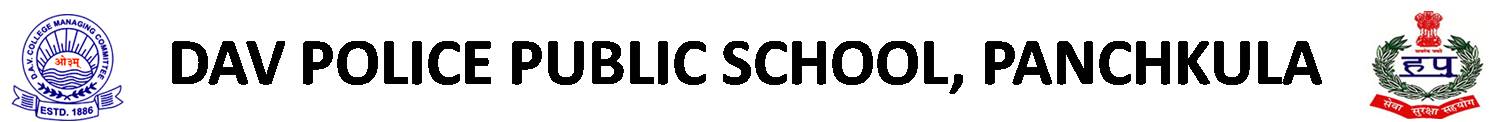             CLASS-5                                                                                                                           SUBJECT- SCIENCEChapter 3ForestsASSIGNMENTFill in the blanksA	is an area where the earth is covered mainly by large number of trees.Forest generally develops in an area where there is annual rainfall of at least	.Trees help in checking global warming by absorbing	. 	leaf is known as green gold of Odisha. 	and	are special product obtained from forest.The Forest Conservation Act was enacted by the Indian Parliament in	. 	leads to decrease in the levels of ground water in nearby areas.A	is a reserved area in which birds and animals are protected from hunting.Match the followingGive reason for the followingCutting of trees by man is harmful for soil.The forest has many advantages.The forest is the earth’s air purifier.State whether given statements are true /falseDeforestation leads to increase in rainfall in surrounding areas.A national park is a reserved area where no human activity is allowed.Dudhera national park is protected area for Asiatic lion.Van Mahotsava is a festival celebrated by growing of plants.Bamboo is used for making for making baskets and boats.Answer the following questionsName 2 medicinal plants that grow in forest.State one use of beehive found in forest.Name 2 national park found in Himalayan foot hills.Why are trees an important component of forest?What is the use of gums and resin produced in the forest?How is deforestation harmful to the environment?What are the rules laid under ‘ The Forest Act’?How is a national park different from a sanctuary?List 2 ways in which man can contribute towards conservation of forest.Multiple choice questionThe forest are referred to as earth’s lung becauseThe green plants absorb oxygen and release carbon dioxide in the atmosphere.The green plants absorb carbon dioxide and release oxygen in the atmosphere.Maintain the balance between nitrogen and oxygenNone of the above.Deforestation isLarge scale cutting of forestLarge scale usage of forest.Large scale planting of plants in the forest.Large scale removal of soil from the forest.Forests develop generally in the area where annual rainfall is at least a)   200mm	b) 300mm	c) 150mm	d) 100mmForest should not be cut becauseForest serves as home to many types of animal.Forest help to bring good rainfallForest prevent soil erosionAll the aboveMake a poster on forest conservation.Make a presentation giving detail of 4 national park and the animals found there.Column AColumn BDeforestationExcellent sound absorberGir National parkTemperature of places greater than100CUmbrella and walking sticksAsiatic lionForestDestruction in habitat of plants andAnimalTreesBamboo